AssignmentsYOU found it and it is in the correct order   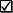 Grade 
assigned by me11.1 Circumference and Arc Length
    Practice: p598 #1-4, 7, 9, 13, 15, 19, 21, 30, 33, 41 
        and Unit Circle in Radians/1011.2 Areas of Circles and Sectors
    Practice: p606 #1-3, 9, 11, 15, 21-27 odd, 31, 32, 34, 36,40, 41, 43/10Where have we been? The year in review - Day 1.
    Practice: Unit 1 Geometry /1011.3 Areas of Polygons
    Practice: p614 #1-3, 7-10, 15, 17, 21, 23, 37, 41, 47-50. 
    #52 is EC worth 5 pts (separate sheet of paper)./10Where have we been? The year in review - Day 2.
    Practice: Unit 2 Geometry /1011.4.1 Surface Area of Prisms - Day 1
    Exploration of Surface Area and Nets -Magformers
    Practice: Worksheet on Surface Area (Evens only)/5/10Where have we been? The year in review - Day 3.
    Practice: Unit 3 Geometry /1011.4.2 Surface Area of Prisms - Day 2
    Looking at Platonic Solids and Euler's Theorem-Magformers
    Practice: p621 #1-15, 29-34, 37-39/5/1011.4.3 Soup Can Problem 
    Practice: Finish Soup Can Problem/1011.5 Volumes of Prisms and Cylinders
    Practice: p631 #1, 2, 3-9 odd, 13, 14, 25, 26, 29-32, 45, 52, 53, 57/1011 Notes (4 for full credit)/4PLEASE HAVE A POST-IT NOTE OR BOOK MARK WHERE YOUR NOTES FOR THIS BINDER CHECK START.You must turn in this checklist at the front of your math binder (penalty of 5 pts).Penalties:10% per day lateFinal Grade:/114